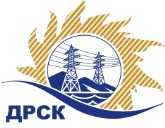 Акционерное Общество«Дальневосточная распределительная сетевая  компания»Протокол № 280/УТПиР-ВПЗакупочной комиссии по аукциону в электронной форме (участниками которого могут быть только субъекты МСП) на право заключения договора: Оснащение ПС 35 кВ оборудованием телемеханики закупка 838.1 раздел 2.2.1.  ГКПЗ 201931907620474- ЕИС (МСП)КОЛИЧЕСТВО ПОДАННЫХ ЗАЯВОК НА УЧАСТИЕ В ЗАКУПКЕ: 3 (три) заявки.КОЛИЧЕСТВО ОТКЛОНЕННЫХ ЗАЯВОК: 0 (ноль) заявка.ВОПРОСЫ, ВЫНОСИМЫЕ НА РАССМОТРЕНИЕ ЗАКУПОЧНОЙ КОМИССИИ: Об утверждении результатов процедуры аукциона О ранжировке заявок.О выборе победителя закупкиВОПРОС №1. Об утверждении результатов процедуры аукциона РЕШИЛИ:Принять условия заявок Участников после аукциона ВОПРОС №2. О ранжировке заявок РЕШИЛИ:Утвердить ранжировку заявок:ВОПРОС№ 3. О выборе победителя закупки РЕШИЛИ:Признать Победителем закупки Участника, занявшего 1 (первое) место в ранжировке по степени предпочтительности для Заказчика: № 71886 – ООО «РЭМК» с ценой заявки не более 5 982 000,00 руб. без учета НДС. Срок выполнения работ: с момента заключения договора не позднее 31.12.2019. Условия оплаты: согласно раздела 3 Проекта договора. Гарантийный срок по Договору составляет 60 (шестьдесят) месяцев и начинает течь с даты подписания Сторонами Акта КС-11 либо с даты прекращения (расторжения) ДоговораИнициатору договора обеспечить подписание договора с Победителем не ранее чем через 10 (десять) календарных дней и не позднее 20 (двадцати) календарных дней после официального размещения итогового протокола по результатам закупки.Победителю закупки в срок не позднее 3 (трех) рабочих дней с даты официального размещения итогового протокола по результатам закупки обеспечить направление по адресу, указанному в Документации о закупке, информацию о цепочке собственников, включая бенефициаров (в том числе конечных), по форме и с приложением подтверждающих документов согласно Документации о закупке.Коврижкина Е.Ю.(4162) 397-208город  Благовещенск«29» апреля 2019 года№п/пИдентификационный номер УчастникаДата и время регистрации заявки64212 – ООО «Сириус-М»12.03.2019 05:3567568 – ООО «ЭК «Светотехника»14.03.2019 09:2771886 – ООО «РЭМК»19.03.2019 05:42№ п/пНаименование участникаЦеновое предложениеДата и время регистрации заявок164212 – ООО «Сириус-М»6 020 000,0012.03.2019 05:35267568 – ООО «ЭК «Светотехника»7 016 000,0014.03.2019 09:27471886 – ООО «РЭМК»5 982 000,0019.03.2019 05:42Место в ранжировке (порядковый № заявки)Наименование Участника и/или идентификационный номерДата и время регистрации заявкиИтоговая цена заявки, 
руб. без НДС Возможность применения приоритета в соответствии с 925-ПП1 место71886 – ООО «РЭМК»19.03.2019 05:425 982 000,00нет2 место64212 – ООО «Сириус-М»12.03.2019 05:356 020 000,00нет3 место67568 – ООО «ЭК «Светотехника»14.03.2019 09:277 016 000,00нетСекретарь Закупочной комиссии: Елисеева М.Г.   _____________________________